ПРОЕКТУКРАЇНА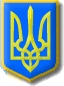 Нетішинська міська рада Хмельницької області Р І Ш Е Н Н Я______________ сесії Нетішинської міської радиVІІ скликання______.2016					Нетішин				№ __/________Про виконання у 2015 році Програми розвитку освіти м.Нетішина на 2013-2017 рокиВідповідно до статті 25, пункту 3 частини 4 статті 42 Закону України «Про місцеве самоврядування в Україні», рішення сорок сьомої сесії Нетішинської міської ради VІ скликання від 25 вересня 2013 року №47/1018 «Про порядок розроблення та виконання міських цільових програм», Нетішинська міська рада    в и р і ш и л а:Щорічний звіт про виконання у 2015 році Програми розвитку м.Нетішина на 2013-2017 роки, затвердженої рішенням тридцять п’ятої сесії Нетішинської міської ради VІ скликання від 26 грудня 2012 року №  35/752, взяти до відома (додається).Міський голова                                						О.О.Супрунюк Додаток до рішення _________ сесії Нетішинської міської ради VIІ скликання_______.2016 № __/______Щорічний (проміжний) звітпро виконання у 2015 році Програми розвитку освіти м.Нетішина на 2013-2017 роки1.Основні дані Програма розвитку освіти м.Нетішина на 2013-2017 роки, затверджена рішенням тридцять п’ятої сесії Нетішинської міської ради VІ скликання від 26 грудня 2012 року № 35/752, (далі - програма), із змінами, внесеними рішенням шістдесят четвертої сесії Нетішинської міської ради  VІ скликання від 31 жовтня 2014 року               № 64/1508 «Про внесення змін до рішення тридцять п’ятої сесії Нетішинської міської ради VІ скликання від 26 грудня 2012 року № 35/752 «Про Програму розвитку м.Нетішина на 2013-2017 роки», була прийнята з метою створення умов для забезпечення сучасної, доступної та якісної освіти відповідно до вимог суспільства, запитів особистості й потреб держави; забезпечення ефективного управління розвитком освіти міста.Організовує, координує та контролює роботу щодо виконання програми відділ освіти виконавчого комітету Нетішинської міської ради.Основними завданнями програми є:- запровадження освітніх інновацій, інформаційно-комунікаційних педагогічних технологій;- забезпечення варіативності навчання;- впровадження здоров’язберігаючих технологій в навчально-виховний процес;- створення толерантного середовища в навчальних закладах міста;- створення сприятливих умов для пошуку, підтримки та розвитку обдарованих дітей і молоді;- підтримка дітей і молоді з особливими потребами;- забезпечення консолідації та взаємодії соціальних і наукових партнерів із метою інтенсифікації розвитку і удосконалення освітнього середовища;- приведення матеріально-технічного стану навчальних закладів міста у відповідність із потребами сучасної освіти.2.Виконання завдань і заходівРозділ 1.Дошкільна освітаРозділ ІІІ Позашкільна освіта3.Оцінка ефективності виконання програми:4.Пропозиції щодо забезпечення подальшого виконання програми та у разі потреби корегування завдань та заходів.У 2016 році продовжити роботу щодо надання якісних освітніх послуг.Для забезпечення подальшого виконання програми необхідно збільшити фінансування для участі в обласних , всеукраїнських конкурсах, турнірах, змаганнях педагогічних працівників та учнів.Фактичні обсяги фінансування здійснювати в повному обсязі та враховувати стан інфляції у 2016 роціЗаступник міського голови                      					О.П. Бобіна№п/пЗахідГоловний виконавецьТермін викона-ння заходуПланові обсяги фі-нансування тис.грн.Планові обсяги фі-нансування тис.грн.Фактичні обсяги фі-нансування тис.грнФактичні обсяги фі-нансування тис.грнЕтапвиконання№п/пЗахідГоловний виконавецьТермін викона-ння заходубюджет містаінші дже-рела (заз-начити)бюджет містаінші дже-рела (заз-начити)Етапвиконання1234567891.1.Розвиток та оптимізація мережі дошкільних навчальних закладів:- відкриття Центру розвитку дитини на базі ДНЗ № 8;- організація на базі дошкіль-них навчальних закладів міста груп функціонального призначення: прогулянкових, консультативних, вечірніх та ін.;- організація додаткових освітніх послуг;- функціонування консуль-тативних центрів для батьків і дітей, які виховуються в умовах сім'їВідділ освіти, керівник ДНЗ № 8201510,0------5,73(спеціаль-ний фонд)На базі ДНЗ № 8 відкрито дошкільний навчальний заклад (Центр розвитку дитини «Золотий ключик».Організовано функціонування 8 ін-клюзивних груп в ДНЗ № 3, ДНЗ № 4, ДНЗ № 5, ДНЗ № 6, ДНЗ (центр розвитку дитини).Організовано надання додаткових освітніх послуг з вивчення англійської мови (ДНЗ № 9, ДНЗ (центр розвитку дитини), польської мови (ДНЗ № 5, ДНЗ (центр розвитку дитини).На базі ДНЗ діють консультативні центри для батьків і дітей, які виховуються в умовах сім'ї. Відповідно до запитів батьків, надається консультативна допомога спеціалістами та педагогами ДНЗ 1.1. Забезпечення ведення самостійного бухгалтерського обслуговування дошкільних навчальних закладів №№ 2-9 шляхом уведення додаткових штатних одиниць бухгалтерів: 8 шт.одиниць.Керівники ДНЗ 2015215,1-197,2-Уведено додаткові штатні одиниці бухгалтерів: 8 шт.одиниць1.2Модернізація матеріально-технічної та методичної бази дошкільних навчальних закладів:Організація  ремонту спортивних та ігрових майданчиківКерівники ДНЗ 201570,0-70,018,33(благодій-ні кошти)Ігрові майданчики ДНЗ міста облашто-вано нетрадиційним ігровим обладнанням, виготовленим педагогами та батьками.Проведено ремонт тіньових навісів, що знаходяться на ігрових майданчиках у ДНЗ № 5;Розроблено ПКД на ремонт тіньових навісів, що знаходяться на ігрових майданчиках у ДНЗ № 6.Придбано фарбу та пофарбовано силами працівників МАФ на ігрових майданчиках ДНЗ Забезпечення дошкільних навчальних закладів мебля-ми, іграшками, твердим та м’яким інвентарем, техноло-гічним обладнанням, тощоВідділ освітиКерівники ДНЗ 201580,0- 80,043,85(благодій-ні кошти)В ДНЗ №№ 2-9 відновлено матеріаль-но-технічну базу: придбано меблі, за-мінено технологічне обладнання харчо-блоків, пралень, придбано комп’ютерну техніку, мультимедійне обладнання тощоВивчення та поширення кращого досвіду роботи дошкільних навчальних закладів.МК відділ освітиКерівники ДНЗ 2015Вивчено досвід: Товстюк Т.М., інст-руктора з фізкультури ДНЗ № 7 «Фор-мування у дітей старшого дошкіль-ного віку ціннісного ставлення до здо-рового способу життя в процесі фізич-ного виховання засобами театру».Поширення досвіду: Школа передового педагогічного досвіду- Кирилюк О.В., вихователя ДНЗ № 6«Співпраця дошкільного закладу і сімї-шлях до розвитку особистості дитини»;- Кмитюк О.В., вихователя ДНЗ № 2«Духовний розвиток особистості в процесі спілкування з природою».Майстер-клас Балій Т.В., інструктора з фізкультури ДНЗ № 5 «Реалізація інтеграційних зв’язків у фізичному вихованні, їх вплив на всебічний гармонійний розвиток дитини»Методичне об’єднання вихователів груп старшого дошкільного віку.Досвід роботи творчої групи ДНЗ № 5 (Кулеша Ю.Д., завідувач, Стрілецька І.Б., вихователь-методист, Тимощук Н.П., вихователь, Литус А.П., музичний керівник).«Формування життєвої компетентності дітей дошкільного віку засобами музейної педагогіки» Формування фондів навчальної, наукової, довідкової, методичної літератури, фахових періодичних виданьВідділ освітиКерівники ДНЗ 20155,0--11,22 (благодійні кошти)Проведено підписку на періодичні видання: «Дошкільне виховання», «Практика управління дошкільного навчального закладу», «Бібліотечка вихователя дитячого садка», «Бухгалтерія. Бюджет»1.3.Проведення моніторингу стану здоров’я дітейВідділ освітиКерівники ДНЗ 2015--------Аналіз рівня відвідування дітей, рівень захворюваності здійснюється щоміся-ця. Заслуховується на педраді, нараді при начальнику відділу освіти, колегії1.3. Збільшення обсягу фінансування для забезпечення виконання натуральних норм харчування дітей в дошкільних навчальних закладахВідділ освітиКерівники ДНЗ 2015----Збільшено обсяг фінансування для за-безпечення виконання норм харчува-ння дітей у 2015 році на 365869,07 грн. Вартість харчування на 1 дитину  становив: раннього віку - 10.75грн.,  дошкільного віку – 16.75грн.Виконання норм харчування дітей у 2015 році 72,6% (середньорічний показник)Організація занять степ-аеробікиКерівники ДНЗ 2015----У ДНЗ  №9.7 організовано заняття з степ-платформамиСтворення центрів за технологією сендплей «Ігри з піском»Керівники ДНЗ 2015Створено ценр-сендплей в Центрі розвитку дитини,в кабінетах практич-них психологів ДНЗ № 5, ДНЗ № 3Створення розвивального центру у ДНЗ №8Керівник ДНЗ Створено розвивальний міні-центр «Смайл» в центрі розвитку дитини1.4.Забезпечити фаховий психо-лого-педагогічний супровід дітей із особливими освіт-німи потребами в ДНЗ № 5 шляхом введення додатко-вих штатних одиниць:- асистента вихователя ставка,- вчителя-дифектолога 0,5ставкиКерівник ДНЗ 201562,139,37Введено додаткову штатну одиницю в ДНЗ №5 вчителя-дифектологаЗабезпечення фахової логопе-дичної допомоги дітям з ва-дами мовлення в дошкільних навчальних навчальних закладах шляхом введення додаткових штатних одиниць вчителів-логопедів – 8 ставокКерівник ДНЗ 2015118,5118,5уведено додаткові штатні одиниці вчителів-логопедів : 8 шт.одиницьВсього:Всього:Всього:Всього:560,7-505,0779,13Розділ ІІ Загальна середня освіта Проект «Рівний доступ до якісної освіти»Розділ ІІ Загальна середня освіта Проект «Рівний доступ до якісної освіти»Розділ ІІ Загальна середня освіта Проект «Рівний доступ до якісної освіти»Розділ ІІ Загальна середня освіта Проект «Рівний доступ до якісної освіти»Розділ ІІ Загальна середня освіта Проект «Рівний доступ до якісної освіти»Розділ ІІ Загальна середня освіта Проект «Рівний доступ до якісної освіти»Розділ ІІ Загальна середня освіта Проект «Рівний доступ до якісної освіти»Розділ ІІ Загальна середня освіта Проект «Рівний доступ до якісної освіти»Розділ ІІ Загальна середня освіта Проект «Рівний доступ до якісної освіти»2.1.1.Забезпечити повне  охоплення навчанням дітей та підлітків шкільного віку Відділ освіти, керівники навчальних закладів2015----100 % дітей і підлітків шкільного віку, які підлягають навчанню, охоплено різними формами навчанняЗабезпечити в навчальних закладах дотримання законодавства про мови в Україні, реалізація прав громадян щодо мов навчанняВідділ освіти, керівники навчальних закладів2015----Мережа навчальних закладів міста за-довольняє освітні потреби національ-них меншин. На базі ЗОШ І-ІІІ ст. № 4 функціонує клас з російською мовою навчання, в якому навчається 8учнів.Збільшено кількість годин варіативної частини навчального плану на вивче-ння предметів україномовного циклу.Проведено міські олімпіади: з українсь-кої мови, конкурси знавців української мови, ІІ етапу Міжнародного конкурсу ім.П.Яцика, Міжнародний день рідної мови, День української писемності тощоПроводити роботу щодо надання можливості отримання повної загальної середньої освіти екстерномВідділ освіти, керівники навчальних закладів2015---- В 2014-2015 н.р. для здобуття повної загальної освіти екстерном не було зареєстровано жодної особи.2.1.2.Забезпечити  ефективне функціонування локальних мереж, широке використання інформаційних ресурсів Інтернету в освітньому процесі навчальних закладівВідділ освіти, керівники навчальних закладів20155,1-5,1-1.Станом на 01.01.2016 року всі нав-чальні заклади міста комп’ютеризо-вано, підключено до мережі Internet.2.Поновлено сайти у всіх     загальноосвітніх та двох позашкільних навчальних закладах - БДТ, КЦ.3.Відповідно до Державних стандар-тів початкової, основної та повної загальної середньої освіти у 2, 3, 4 класі впроваджується вивчення курсу «Інформатика», у 5, 6, 7-му класі - викладання предмету «Інформатика».4.Створено мультимедійний навчально-презентаційний центр в ЗОШ І-ІІІ ступенів № 1.5.Модернізовано навчально-мате-ріаль-ну базу загальноосвітніх навчальних закладів сучасним інформаційно-комунікативним обладнанням.6.В початковій, основній та старшій школі при проведенні уроків широко використовуються мультимедійні засоби навчання, телевізори.7.Придбано програмне забезпечення «Парус-бюджет»в НВК «ЗОШ І-ІІ ступенів та ліцей»Впровадження інформаційної системи управління освітоюВідділ освіти, керівники навчальних закладів20151.Створено єдину систему збору, об-робки та зберігання інформації в роз-різі кожного загальноосвітнього нав-чального закладу, яка забезпечує від-діл освіти, Департамент освіти і науки облдержадміністрації повною опера-тивною та достовірною інформацією про діяльність навчальних закладів, дає можливість здійснювати освітній менеджмент на більш високому рівні.2.Поновлено базу даних в інфор-маційній системі управління освітою для формування статистичних звітівЗдійснювати систематичне оновлення  матеріально-технічної бази та забезпечення м’яким інвентарем ЗНЗКерівники навчальних закладів2015385,3385,345,937,2132,035,09,525,899,9109,03,512,063,0020,15,03,51,9Придбано технологічне та побутове обладнання і комп’ютерну техніку:-картоплечистку, овочерізку, цифрову фотокамеру в ЗОШ І-ІІІ ступенів № 1,-картоплечистку, електроплиту, шафу жа-рочну НВК «ЗОШ І-ІІ ступенів та ліцей»,-м’ясорубку в ЗОШ  І-ІІІступенів № 4-металеві шафи для ЗОШ І-ІІІ ступе-нів № 1, НВК «ЗОШ І-ІІ ступенів та ліцей»;-меблі для 1-х класів ЗОШ І-ІІІ ступенів №№ 1, 2, 4, НВК «ЗОШ               І-ІІ ступенів та ліцей»,-безпровідний мікрофон, колонки, в НВК «ЗОШ І-ІІ ступенів та ліцей»-дошку для крейди в ЗОШ                        І-ІІІ ступенів № 2-штори в актову залу для ЗОШ            І-ІІІ ступенів № 4-двері протипожежні в ЗОШ                        І-ІІІступенів № 4-проектор, принтер БФП, комп’ютер, телевізор для ЗОШ І-ІІІ ступенів № 4-ноутбук для НВК «ЗОШ І-ІІІ ступенів та ліцей»- комп’ютерна техніка в ЗОШ І-ІІІ ступенів № 4Придбання мультимедій-них, інтерактивних дошок та проекторівкерівники навчальних закладів2015Придбано проектор  для ЗОШ  І – ІІІ ступенів №4Створення кабінетів інформатики на базі початкової школиВідділ освіти, керівники навчальних закладів2015-Доукомплектовано один клас для початкової школи в ЗОШ  І – ІІІ ступенів №4 2.1.3Формування фондів навчаль-ної, наукової, довідкової, ме-тодичної літератури, фахо-вих періодичних видань, наочно-дидактичними та ігровими матеріалами2015262,052,316,414Придбано: навчально-дидактичні та ігрові матеріали для учнів початкової школи загальноосвітніх навчальних закладів міста; навчально-дидактичний матеріал для вивчення польської мови2.1.3Проведення ремонтно-опоряджувальних робіт. 20151464,4576,06,4522,0287,10,8457,3 - субвенція з ОБ; 628,0 - субвенція зони ризику309,5 - субвенція зони ризикуПроведено заміну вікон на металопластикові, замінено лінолеум, ремонт покрівлі, виготовлено ПКД на господарську будівлю, ПКД на підвальне приміщення в ЗОШ І-ІІІ ступенів № 1;-проведено ремонт покрівлі, заміну вікон та ПКД експертиза, авт.нагляд ЗОШ І – ІІІ ступенів № 2;- капітальний ремонт покрівлі, спор-тивної зали, замінено пожежну сигна-лізацію на сертифіковану в НВК «ЗОШ І-ІІ ступенів та ліцей» та ПКД, авт.нагляд, експертиза;-ремонт актової зали та ПКД в ЗОШ            І-ІІІ ступенів № 42.1.3Забезпечення матеріалами для проведення ремонтних робіт21,421,4Придбано інвентар та інструменти для господарської роботи, сантехнічні матеріали, будівельні матеріали2.1.4.Забезпечити регулярне без-коштовне підвезення учнів ЗОШ І-ІІІ ступенів №№ 1, 2, 4, НВК, ДНЗ № 9 (1 клас) із садиб-ної частини міста до місця нав-чання і у зворотному напрямкудиректор ЗОШ І-ІІІ ст. № 12015170,0163,2Забезпечено регулярне безкоштовне  підвезення (за договором) 108 учнів ЗОШ І-ІІІ ступенів №№ 1, 2 та НВК із садибної частини міста до місця навчання і в зворотному напрямі2.1.4.Забезпечити введення до штатного розпису ЗОШ І-ІІІ ступенів № 1 0,5 ставки вихователя для супроводу дітей, що підвозяться до навчальних закладівдиректор ЗОШ І-ІІІ ст. № 1201513,27,2 Відповідно до чинних нормативних вимог, забезпечено супровід дітей, що підвозяться із садибної частини міста до ЗОШ І-ІІІ ступенів №№ 1, 2, 4 та НВК та зворотному напрямі2.1.5.Виплата заробітної платиКерівники навчальних закладів2015886,4886,4Забезпечено в повному обсязі виплатою заробітної плати  працівників ЗНЗ за 2015 рік2.1.6.Оплата комунальнихКерівники навчальних закладів201525,022,4Забезпечено в повному обсязі оплати комунальних послуг ЗНЗВСЬОГО:3232,82934,81521,014Проект «Профільне навчання»Проект «Профільне навчання»Проект «Профільне навчання»Проект «Профільне навчання»Проект «Профільне навчання»Проект «Профільне навчання»Проект «Профільне навчання»Проект «Профільне навчання»Проект «Профільне навчання»2.2.1.Оснащення предметних кабінетів відповідно до змістовного компоненту державного стандарту на профільному рівніВідділ освіти, керівники навчальних закладів201550,017,818Відповідно до змістовного компонен-ту державного стандарту на профіль-ному рівні оснащено: телевізором кабінет української мови, зарубіжної літератури в ЗОШ І-ІІІ ступенів № 4; меблі для кабінету іноземної мови НВК «ЗОШ І-ІІ ступенів та ліцей»; проекційним екраном в ЗОШ І-ІІІ ступенів № 2, НВКПроведено аналіз доцільності та якості використання годин варіативної складової робочих навчальних планівВідділ освіти, керівники навчальних закладів2015----В загальноосвітніх навчальних закладах години варіативної складової робочих навчальних планів використано на:- збільшення годин на поглиблене вивчення у 8-9 класах окремих предметів інваріантної складової;- збільшення годин в 10-11 класах при вивченні базових предметів на академічному рівні; -упровадження курсів за вибором, факультативів;-індивідуальні та групові заняття (корекційні заняття, МАН)2.2.2.Забезпечення відкритого дос-тупу батьків та інших громадян до інформації щодо профілізації навчального закладу (через дошки оголошень, ЗМІ, WEB-cайти закладів та відділу освіти)Відділ освіти, керівники навчальних закладів2015----Забезпечено інформування батьків щодо профільності навчання шляхом:-проведення зборів учнів 9-х класів,- презентації старшокласниками обраного профілю навчання,-висвітлення на сайтах загальноосвітніх навчальних закладів та відділу освіти2.2.3.Забезпечення підвищення кваліфікації педпрацівників з питань викладання профільних предметів, курсів за вибором, факультативівМіський методичний кабінет201520,0--Педагогічні працівники міста система-тично беруть участь у семінарах при ХОІППО з питань викладання профіль-них предметів, курсів за вибором, фа-культативів. Вчителі математики брали участь у семінарі з питань модерніза-ції шкільної освіти як засобу розвитку обдарованої особистості. Вчителі біоло-гії брали участь у обласній науково-практичній конференції з питання «Розвиток професійної компетентності вчителів як умова успішного впровадження Державного стандарту базової та повної середньої освіти».Питання «Використання ІКТ у прове-денні елективних курсів» розглядалося на методоб’єднанні вчителів української мови та літератури, математики, хіміїПроведено аналіз працевлаштування випускників міста з урахуванням обраного профілюВідділ освіти, керівники навчальних закладів2015----Проведено аналіз працевлаштування випускників 2015 року. Відповідно до обраного профілю 91,2% учнів 11 класів вибрали профільні предмети для проходження ЗНО2.2.4.Поповнення матеріально-технічної та навчальної бази профільних кабінетів з математики, фізики, хімії , біологіїВідділ освіти, керівники навчальних закладів2015150,0-79,9142,008 – освітня субвенція з ОБВ 2015 році для кабінетів фізики, хімії, придбано: - проекційний екран в кабінет хімії ЗОШ І-ІІІ ступенів № 2,- телевізор в кабінет хімії ЗОШ І-ІІІ ступенів № 4;- оснащення для кабінетів фізики ЗОШ І-ІІІ ступенів №№ 1, 2, 4, НВК «ЗОШ І-ІІ ступенів та ліцей»ВСЬОГО:ВСЬОГО:220,079,9159,826Проект «Професійний розвиток педагогічних працівників»Проект «Професійний розвиток педагогічних працівників»Проект «Професійний розвиток педагогічних працівників»Проект «Професійний розвиток педагогічних працівників»Проект «Професійний розвиток педагогічних працівників»Проект «Професійний розвиток педагогічних працівників»Проект «Професійний розвиток педагогічних працівників»Проект «Професійний розвиток педагогічних працівників»Проект «Професійний розвиток педагогічних працівників»2.3.1.Забезпечити підготовку і нав-чання керівного складу закла-дів освіти засобами проведе-ння постійно діючого семінаруВідділ освіти, методичний кабінет 2015----Проведено семінар «Особистісно-орієн-тований підхід в управлінні закладами освіти». Створення «технології успіху» в управлінні закладами освітиСприяти організації курсів підвищення кваліфікації педагогів за індивідуальною формою навчання:надавати систему консультативну допомогу в організації і виборі тем та змісту самоосвітньої роботиВідділосвіти, методичнийкабінет 201570,0Налагоджено систему координування планів курсової підготовки педагогіч-них працівників. У 2015 році 105 пед-працівникам закладів освіти міста нада-но групові та індивідуальні консуль-тації щодо змісту самоосвітньої роботи, здійснено рецензування курсових робіт та оцінювання індивідуальних домашніх завдань.Забезпечено методичний супровід проходження курсової підготовки за індивідуальною формою навчання чотирьох педагогів.Тематика індивідуальних та групових консультацій: «Вимоги до оформле-ння курсових робіт та індивідуальних домашніх завдань»; «Діяльнісний підхід до проектування уроку»; «Критерії оці-нювання навчальних досягнень учнів відповідно до вимог нових Державних стандартів»; «Планування проектної діяльності»; «Про підготовку учнів до участі у ЗНО та ДПА»; «Мотивація навчальної діяльності учнів»; «Зміст навчально-методичного кейсу»; «Робота над науково-методичною проблемою. Алгоритм роботи педагога»; «Етапи організації самоосвіти педагогів»; «Особливості роботи вчителів які по-чинають працювати з п‘ятикласника-ми»; «Особливості роботи вчителів до роботи за новою програмою у 4, 7 класах»; «Змістове та методичне наповнення уроку»; «Виявлення та педагогічний супровід обдарованої дитини»; «Під-готовка до участі у міському етапі конкурсу «Вчитель року»; «Здійсне-ння особистісно-орієнтованого підхо-ду до виховання дітей дошкільного віку»; «Ефективність управлінської діяль-ності керівника дошкільного навчаль-ного закладу»; «Організація роботи в ДНЗ у 2015/2016 н.р.»; «Організація роботи дошкільних навчальних закладів у літній період 2015 року»; «Державні стандарти з питань формування основ безпеки життєдіяльності дітей дошкіль-ного віку»; «Сучасні вимоги до уроку»; «Здоров’я як необхідна умова само-розвитку і самовдосконалення особистос-ті»; «Аналіз та самоаналіз сучасного уроку»; «Роль запитань у критичному мисленні. Як сформулювати та оціни-ти питання»; «Формування самоосвіт-ньої компетентності молодших школя-рів»; «Використання сучасних засобів навчання з метою розвитку особистості»Продовжити практику презентації передового досвіду в закладах після проходження курсів підвищення кваліфікації педагогічними працівникамиВідділосвіти, методичнийкабінет 2015----Діють школи перспективного педаго-гічного досвіду: Шевчук О.П., учителя початкових класів Нетішинської ЗОШ  І-ІІІ ст. № 2, з питання «Форми та методи формування ключових та предметних компетентностей на уро-ках математики у початковій школі»;Кмитюк О.В., вихователь ДНЗ  № 6, з питання «Емоційно-чуттєве спілкува-ння з природою як основа становлення особистості; Кирилюк О.В., вихова-тель ДНЗ № 6, з питання щодо ролі і місця дошкільного навчального закладу і сім‘ї у житті дитиниНадати інформаційну підтримку періодичним виданням шляхом публікації матеріалів з досвіду роботи педагогів містаВідділосвіти, методичнийкабінет 201555-5Матеріали з досвіду роботи педагогів міста надруковано у фахових виданнях: «Формування життєвої компетент-ності дітей дошкільного віку засобами музейної педагогіки» (Кулеша Ю.Д.)// (практичний посібник); «Історія розвитку дошкільних навчальних закладів м.Нетішина 1982-2014 роки» (Самчук Л.А.)//Інформаційний  посібник; «Орієнтовне планування освітньо-виховної роботи з дошкільниками з безпеки життєдіяльності за Базовим компонентом», (Самчук Л.А.)// Прак-тичний посібник; «Клуб народної медицини». (Польна Л.Ф.) //Методич-но-практичний посібник; «Територія здоров‘я» - та розвиток духовного потен-ціалу особистості дитини (Клеймьо-нова І.А.)//Практичний посібник; «Пра-вове виховання дітей дошкільного віку» (Коренєва М.М.//Практичний посібник; «Художньо-естетичний розвиток та ви-ховання дошкільників засобами хорео-графічного мистецтва» (Муштук І.М.)// Практичний порадник; «Калей-доскоп цікавих занять» (Клепко Н.В)//Посіб-ник; «Морально-духовне виховання дітей дошкільного віку засобами му-зики» (Хрустінський В.В.)//Посібник;«Взаємодія з сім’єю щодо здійснення особистісно-орієнтованого підходу в музичному вихованні дошкільнят» (Рибакова І.І.)//Посібник; «Творча спад-щина українських письменників-класи-ків – основа формування громадянської свідомості дошкільників» (Войтюк О.М.)// Методично-практичний посібник; «Кор-поративний імідж-проект «Шлях до успіху» (Шевчук О.А., Максимчук Ю.П.// Навчально-методичний посібник; «Вико-ристання здоров'язбережувальних техно-логій на уроках у початкових классах» (Творча група учителів початкових класів (кер.Автушенко Л.Є.)//Навчально-мето-дичний посібник; Робочий зошит із зарубіжної літератури. 3 клас (Шевчук О.П.)//Навчальний посібник; Уроки з основ здоров'я. 1 клас (Панкіна Т.Н., Стремедловська Л.Л.)//Навчально-мето-дичний посібник; Наша мова барвінкова (творчі завдання з української мови для початкових класів) (Крошко А.В.)// Навчально-методичний посібник; Роз-виток музичного сприйняття в учнів молодших класів (Поліщук Н.В.)// Навчально-методичний посібник; нав-чально-методичний посібник «Кроки до гармонії: парціальні програми роз-витку дітей дошкільного віку», вида-ному обласним інститутом післядип-ломної педагогічної освіти, надруко-вані програми (Загрудницька В.А., Зелінська С.В., Товстюк Т.М., Коваль С.В., Литус А.П., Григорук О.В., Чижаківсь-кої С.В.); «Веселий брейн-ринг». Інтелектуально-розважальна гра на природничу тематику для дітей стар-шої групи» (Хрустінський В.В.)// «Музичний керівник» 2015р., № 7, липень; «Казковий дивосвіт». Проект використання кольоротерапії в роботі з дітьми старшого дошкільного віку» (Бредіхіна О.А.)//«Бібліотечка вихова-теля дитячого садка» 2015р., № 4, квітень; «Публікація авторських матеріа-лів на порталі «Логопед + сайт для тих кого цікавить логопедія». Логопедич-ний сайт. Зайцева О.В; Робочий зошит з інформатики. 5 клас. (Збаровська Л.М.)// Навчальний посібник; «Геометричні нерівності» (Юзюк М.М.)//Навчально-методичний посібник; «Лекційно-прак-тична система викладання математики в школі» (Вишневська В.В.)// Навчаль-но-методичний посібник; «Уроки фізики. 8 клас.» (Мельниченко Н.А.)// Навчально-методичний посібник; «Через тропи до Слова» (Касянчук Л.І.)// Нав-чально-методичний посібник; «Літера-турний диктант. Життя і творчість І.Франка» (Кухарець О.П.)// Навчаль-но-методичний посібник; «Душа моя чекає дива… Проблемно-пошукове навчання як засіб формування соціо-культурної компетентності учнів» (Чабан С.В.)//Навчально-методичний посібник; «Казка як ефективний засіб вивчення англійської мови» (Івчук І.В.)// Навчально-методичний посібник; «Англійські тексти для читання та аудіювання з текстовими завданнями» (Карпова Т.О.)//Навчально-методичний посібник; «My first ABC-book» (Іванець О.М.)//Навчально-ме-тодичний посібник; «Світова літера-тура в школі» (Бондарчук Н.П.)//Посіб-ник «Этот сложный русский язык… Занимательные задачи по русскому языку. 5-7 классы» (Полякова Л.П.)// Навчально-методичний посібник; «Щоб урок був цікавим» (Радовинчик А.В.)// Навчально-методичний посібник; «Довідник рослин водно-болотних та лісових комплексів» (Берчук І.В.)// Навчальний посібник; Використання ІКТ технологій при організації гурт-кової роботи у позашкільних навчаль-них закладах» (Звонарьова Н.М.)// Посібник; «Основи кольорознавства на заняттях образотворчого мистецтва» (Челишева О.І.)// Навчально-методичний посібник; «Бінарні заняття – шлях реалізації інтегрованого навчання» (Біла А.М.)// Навчально-методичний посібник; «Фор-мування в учнів навичок здорового способу життя засобами фізичного виховання» (Федорчук Н.І.)// Навчально-методичний посібник; «Модель школи «Школа – культури здоров‘я». Управлінський проект» (Соболик Т.А.)//Навчально-методич-ний посібник; «Інклюзивна освіта – перспектива нова, різні можливості – різні права» (Крупник Т.В.)// Навчально-методичний посібникБрати участь у обласних семінарах з проблем:«Професійна компетентність учителя в умовах впровадження інноваційних технологій навчання»; «Творчість працівника психологічної служби як феномен формування його іміджу»; «Оптимізація навчально-виховної роботи з обдарованими дітьми. Стратегія розвитку та навчання обдарованих учнів»; «Навчання іноземної мови в умовах нової мовної політики. Особливості підготовки учнів до незалежного оцінювання навчальних досягнень учнів»;«Науково-методичне забезпечення становлення особистості керівника освітнього закладу»;  «Організація та шляхи впровадження регіональної моделі єдиного моніторингового середовища»; «Удосконалення системи роботи з апробації навчальної літератури»Відділ освіти, методичнийкабінет 201515--Методисти, педагоги міста залуча-лися до роботи у обласних, все-українських семінарах, конференціях. Вони брали участь у: V Всеукраїнсь-кому фестивалі педагогічних ідей «Мій особистісно зорієнтований урок», на якому представляли досвід роботи: Конончук Н.В., заступник директора НВК «ЗОШ І-ІІ ст. та ліцей» з питання «Створення індивідуального освітнього простору учня-ліцеїста у Нетішинському НВК»; Бульбах Т.В., вчитель почат-кових класів ЗОШ І-ІІІст.№ 4 з пи-тання «Уведення у шкільне життя»; Штогун Н.В., вчитель зарубіжної літератури НВК «ЗОШ І-ІІ ст. та ліцей» з питання «Особистість створе-ння програми індивідуального освітньо-го простору ліцеїста»; Смичок І.Ю., вчитель хімії НВК «ЗОШ І-ІІ ст. та ліцей» з питання «Використання діяль-нісного підходу на уроках хімії для формування екологічної свідомості учнів»; Бондарук Н.П., вчитель зару-біжної літератури ЗОШ І-ІІІ ст. № 2 з питання «Використання потенціалу сучасних освітніх технологій для роз-витку творчих здібностей школярів»; Личик С.М., вчитель початкових класів ЗОШ І-ІІІ ст. № 4 з питання «Формування само оцінної діяльності учнів 1 класу»; Васільчук В.Г., вчитель географії та економіки ЗОШ  І-ІІІ ст. № 2 з питання «Проектна технологія як засіб розвитку науково-елітарного мислення школярів у кон-тексті пріоритету загально-людських і національних цінностей засобами ге-ографічної освіти»; Мельниченко Н.А., вчитель фізики та математики ЗОШ           І-ІІІст. № 1 з питання «Формування ключових і предметних компетент-ностей у процесі оволодіння змістом навчального матеріалу»; організації і проведенні регіонального семінару за програмами «Родина твердиня» і «Майбутнє починається сьогодні» у м.Полонне Троцик Л.В., методист МК, Алєксєєва О.П., психолог ДНЗ № 6, Клепко Н.В., вихователь ДНЗ № 5; обласному семінарі з питань впровад-ження нових Державних стандартів природничої освіти, на якому предста-вила досвід Смичок І.Ю., вчитель хімії НВК «ЗОШ І-ІІ ст. та ліцей»; облас-ному семінарі з питань впровадження нових Державних стандартів у почат-кових класах, на якому представили досвід Самчук Л.О. (НВК), Юрчук М.М. (ЗОШ І-ІІІ ст. № 1), Шевчук О.П. (ЗОШ І-ІІІ ст. № 2), Личик С.М. (ЗОШ І-ІІІ ст. № 4); обласній науково-мето-дичній Інтернет-конференції «Інформа-ційно-комунікаційні технології як засіб підвищення якості освіти» на якому презентувала свій досвід роботи Соболик Т.А., директор ЗОШ І-ІІІст. № 1; обласному засіданні круглого сто-лу «Формування готовності педагога до роботи в умовах модернізації змісту шкільної історичної освіти» Кравчук С.В., методист МК, Клочко А.Є., вчитель історії НВК «ЗОШ І-ІІ ст. та ліцей»; Всеукраїнському навчально-методичному зборі з питань проведе-ння просвітницької роботи з населе-нням, яке проживає в зонах спос-тереження атомних електростанцій, який був проведений на базі ДНЗ № 6 та ЗОШ І-ІІІ ст.№ 1, на якому був представлений досвід проведення ви-ховного заходу «Обережно радіація», організація проведення евакуації дітей, їх розміщення у захисній споруді, забезпечення найпростішими засоба-ми індивідуального захисту, методика організації проведення відкритого уроку з основ безпеки життєдіяльності на тему «Мирний атом», досвідом ро-боти ділились Кравчук С.В., Самчук Л.А. методисти М.К., Борисюк А.М, завіду-вач ДНЗ № 6, Герасимчук Л.Ф., вихо-ватель-методист, Кирилюк О.В., вихо-ватель, Гуменюк Н.П., муз. керівник, Соболик Т.А., директор ЗОШ І-ІІІ ст. № 1, Яцюк Н.П., вчитель предмету ОБЖ; обласному конкурсі на кращу розробку уроку за матеріалами «Зеле-ний пакет» - Троцик Л.В., методист методичного кабінету, Яцюк Н.П., вчитель біології ЗОШ І-ІІІ ст. № 1; обласному семінарі «Управлінський супровід діяльності педагогів ПНЗ» - Матус О.О.; Всеукраїнському семінарі директорів міських центрів туризму і краєзнавства - Матус О.О.; регіональ-ній науково-практичній конференції «Реалізація варіативної складової змісту дошкільної освіти у контексті вимог Державного стандарту», на якій пре-зентували досвід роботи Литус А.М., музичний керівник ДНЗ № 5, з питання «Музично-валеологічний розвиток дітей старшого дошкільного віку», Коваль С.В., вихователь ДНЗ № 6, з питання «Ху-дожньо-естетичний розвиток дошкіль-ника»; відкритті обласної виставки пе-редового педагогічного досвіду «Дош-кілля Хмельниччини», де презентувала свій досвід роботи Токар І.А., вихователь ДНЗ № 5, з питання «Формування екологіч-ного світорозуміння у дітей 6-7 років» Проводити моніторинг впливу підвищення кваліфікації педагогічних працівників на якість їхньої діяльності.Відділ освіти, методичнийкабінет 2015----Вивчено роботу: з питання «Форму-вання просторових та хронологічних компетенцій на уроках історії»; з пита-ння «Формування здоров’язбережуваль-ної компетентності на уроках фізичної культури та основ здоров’я в учнів 4-х класів ЗНЗ міста»; з питання «Худож-ньо-естетичний розвиток дошкільни-ка: реалізація завдань освітньої лінії «Дитина у світі культури» Базового компонента дошкільної освіти»; з питання «Формування предметних та ключових компетентностей на уроках математики в 5-х–6-х класах в умовах впровадження нових Державних стан-дартів»; з питання «Організація ігро-вої діяльності дітей дошкільного віку відповідно до вимог Базового компо-нента дошкільної освіти»; з питання «Психологічне та соціально-педагогіч-не забезпечення попередження та подолання проявів агресії та насильс-тва у загальноосвітніх навчальних зак-ладах»; з питання «Правоосвітня та правовиховна робота у загальноосвіт-ніх навчальних закладах міста»Проводити  моніторинг якості освітніх послуг у навчальних закладах:- учнівський (навчальна діяль-ність зі шкільного предмету, рівень вихованості, самооцінка, емоційне ставлення до нав-чання, рейтинг навчальних предметів, соціометричний статус учня в учнівському колективі);- педагогічний (дослідження професійної компетентності вчителя, рівня управління учнівським колективом);- комплексний (включає ос-новні компоненти діяльності закладу і спрямований на виявлення якості освіти);-психологічний (психологіч-ний клімат педагогічного та учнівського колективу, адап-тація першокласників до школи, перехід учнів молодшої ланки в середню, професійна орієн-тація учнів старшої школи);- навчально-матеріальне забезпече-ння (наявність і % забе-пече-ння необхідним обладнанням, ТЗН, дидактичними матеріа-лами навчальних кабінетів, майстерень, спортивних залів)Відділ освіти, методичнийкабінет 2015----Протягом року проведено: моніторинг рівня навчальних досягнень учнів: 4-х класів - з української мови, літератур-ного читання, математики; 5-х класів - з трудового навчання; 10-их класів - з тру-дового навчання; 10-х класів - з географії.Моніторингові дослідження: стану вик-ладання екології у профільних класах; якості впровадження превентивної ос-віти в ЗНЗ міста; стану викладання пред-мету «Основ здоров‘я»; стану навчаль-но-методичного та матеріально-техніч-ного забезпечення викладання трудо-вого навчання; стану організації та проведення ігрової діяльності дітей дошкільного віку; ступеня адаптації дітей раннього віку до умов дошкільного навчального закладу; рівня готовності дітей старшого дошкільного віку до нав-чання у школі; рівень реалізації зав-дань освітньої лінії «Дитина у світі куль-тури» Базового компонента дошкіль-ної освіти» стану адаптації учнів 1-их, 5-их, 10-х класів до умов навчання; рівня поінформованості учнів щодо ВІЛ/СНІДу; психологічної готовності ди-тини до навчання у школі; якості нав-чальної літератури для загальноосвіт-ніх навчальних закладів; рівня стресостій-кості педагогічних працівників в ДНЗ; виявлення рівня тривожності і агресивнос-ті в дітей середнього дошкільного віку2.5.1Проект «Здоров'я учасників навчально-виховного процесу»Проект «Здоров'я учасників навчально-виховного процесу»Проект «Здоров'я учасників навчально-виховного процесу»Проект «Здоров'я учасників навчально-виховного процесу»Проект «Здоров'я учасників навчально-виховного процесу»Проект «Здоров'я учасників навчально-виховного процесу»Проект «Здоров'я учасників навчально-виховного процесу»Проект «Здоров'я учасників навчально-виховного процесу» Створити та забезпечити діяльність консиліуму з пи-тань впровадження здоров’я-зберігаючих технологій Методичний кабінет, керівники ЗНЗ 2015----В усіх загальноосвітніх навчальних закладах проведено консиліуми з питань впровадження здоров’язберігаючих технологій Забезпечити проведення заходів щодо популяризації здорового способу життя та профілактики шкідливих звичок :-науково-практичних конференцій;-«круглих столів»;-КВК;-«Маршруту безпеки»Керівники навчальних закладів  20152---З метою популяризації здорового способу життя та профілактики шкідливих звичок, у загальноосвітніх навчальних закладах проведено такі заходи:- тематичний тиждень присвячений Всесвітньому Дню боротьби зі СНІДом;- виховні години, години спілкування «Обери здоров’я – обери життя»;- виставка тематичних стінгазет «Наше здоров’я – в наших руках»;- міський флеш-моб «Червона стрічка»;- відкриті тематичні лінійки «Майбутнє без СНІДу»;- інтерактивна виставка «Маршрут безпеки»;- усні журнали, бесіди- перегляд відеофільмів «Життя», «Правда про наркотики»;- соціально-психологічний моніторинг рівня поінформованості щодо популяризації здоровязберігаючих технологій серед учнів ЗНЗ;- шкільні науково-практичні конференції щодо популяризації здорового способу життя та профілактики шкідливих звичок;- міська еколого-патріотична гра «Паросток» Залучати учнівську молодь до участі в програмах розвитку життєвих навичок: «Рівний-рівному», «Діалог», « Корисні навички»,«Майбутнє починається сьогодні»,«Родинна твердиня»Керівники навчальних закладів  2015----У загальноосвітніх навчальних закла-дах функціонують 4 тренінгові кабі-нети. Впроваджує програми розвитку життєвих навичок 20 педагогів-трене-рів. Охоплено програмами 1023 учнів.Забезпечено участь педагогів як трене-рів та лекторів у виїзних семінарах-тре-нінгах міжнародного шкільного проекту Забезпечити проведення фестивалю-конкурсу "Молодь обирає здоров'я"Методичний кабінет, ке-рівники ЗНЗ 20151,5---Проведено міський фестиваль та за-безпечено участь у регіональному фес-тивалі - конкурсі "Молодь обирає здоров'я"Проводити моніторинг стану здоров’я учнів навчальних закладівВідділ освіти, керівники ЗНЗ2015Проведено моніторинг стану здоров’я учнів. За результатами моніторингу ство-рено групи для занять фізичною куль-турою. Результати моніторингу обговорено на нараді керівників навчальних закладів2.5.2. Забезпечити участь загально-освітніх навчальних закладів у обласному конкурсі управлінських проектів «Новіт-ні форми методичної роботи»Методичний кабінет, керівники ЗНЗ  20151,0---У Всеукраїнський огляді-конкурсі на кращий стан фізичного виховання в навчальних закладах України в обласному етапі здобула І місце ЗОШ  І-ІІІ ступенів № 1Проводити серед учнів загаль-ноосвітніх навчальних закладів:- спартакіаду з різних видів спорту;- змагання допризовної моло-ді "Юні козаки Поділля";- міський етап змагань Все-українського фізкультурно-патріотичного фестивалю школярів "Нащадки козацької слави";- міський тур дитячих спортив-них ігор "Старти надій" серед учнів 7-х класів загальноосвіт-ніх навчальних закладів міста Методичний кабінет, керівники ЗНЗ 201530,0---Серед учнів загальноосвітніх навчальних закладів проведено:спартакіаду з різних видів спорту;змагання допризовної молоді "Юні козаки Поділля";міський етап змагань Всеукраїнського фізкультурно-патріотичного фестивалю школярів «Нащадки козацької слави»;міський тур дитячих спортивних ігор "Старти надій" серед учнів 7-х класів загальноосвітніх навчальних закладів містаЗабезпечити проведення міського етапу Всеукраїнських військово-патріотичних ігор Методичний кабінет, керівники ЗНЗ 20155,0---Проведено міський етап Всеукраїнської військово-патріотичної гри "Сокіл-Джура" і забезпечено участь учнів  у обласному етапіПоповнювати фізкультурно-оздоровчу базу навчальних закладів обладнанням, фізкультурним інвентаремКерівники навчальних закладів20155,0-Поповнено фізкультурно-оздоровчу базу спортивним обладнанням2.5.3.Забезпечити роботу дитячих закладів відпочинку – приш-кільних таборів з денним пере-буванням при загальноосвіт-ніх навчальних закладах містаВідділ освіти,керівники навчальних закладів2015231,24219,8 Організовано роботу 4-х пришкільних таборів з денним перебуванням на базі ЗОШ  І – ІІІ ступенів №1,2,4,НВКПридбання путівок для оздоровлення обдарованих дітей-переможців учнівських олімпіад, конкурсівВідділ осві-ти, керівники навчальних закладів201544,144,114 обдарованих дітей, переможців Всеукраїнських та обласних конкурсів, оздоровлено у туристично-оздоровчому таборі «Едельвейс» Івано-Франківської області Проект «Дитина з особливими освітніми потребами»Проект «Дитина з особливими освітніми потребами»Проект «Дитина з особливими освітніми потребами»Проект «Дитина з особливими освітніми потребами»Проект «Дитина з особливими освітніми потребами»Проект «Дитина з особливими освітніми потребами»Проект «Дитина з особливими освітніми потребами»Проект «Дитина з особливими освітніми потребами»Проект «Дитина з особливими освітніми потребами»2.6.1Створити робочу групу з пи-тань координації та впровадже-ння інклюзивного навчанняВідділ освіти2015----Визначено відповідальних осіб за впровадження інклюзивного навчання 2.6.2Здійснити моніторинг кіль-кості та контингенту дітей з вадами психофізичного розвитку, створити банк даних за нозологіямиВідділ освіти,МПМПК2015----На підставі результатів медичного огляду учнів проведено моніторинг кількості дітей з вадами психофізичного розвитку, створено банк даних за нозологіями2.6.3Забезпечити ефективність діяльності психолого-медико-педагогічної консультації в частині організації корек-ційно-розвиткової роботи з дітьми дошкільного та шкіль-ного віку в умовах інклюзив-ного навчання та навчання за індивідуальною формою (вве-Відділ освіти,МПМПК201522,3---Міська ПМПК працює на постійно діючій основі, до складу якої входять: завідувач ПМПК (0,5 ст. на постійно діючій основі), консультанти (у кількості 7-ми осіб на громадських засадах).Обстежено 358 дітей шкільного та дошкільного віку. Направлено у логопедичні пункти 299 дітей.дення до штату міської ПМПК консультантів: вчителя-лого-педа, вчителя-дефектолога, практичного психолога)Рекомендовано інклюзивне навчання для 13 дітей у 8 інклюзивних групах ДНЗ №№ 3, 4, 5, 6, центрі розвитку дитини; індивідуальне навчання для  33 дітей у ЗНЗ2.6.4Забезпечити проведення семінарів, нарад для педагогічних працівників, що впроваджують інклюзивне навчання, консультантів міської психолого-медико-педагогічної консультаціїВідділ освіти, методичний кабінет 20153,0---Проведено:- інструктивно-методичну нараду з вчителями-логопедами щодо ведення ділової документації згідно з чинними вимогами;- методичні об’єднання з вчителями-логопедами «Особливості логопедич-ного супроводу дітей з вадами мовлення в умовах інклюзії», «Оздоровчі технології та нетрадиційні методи терапії в логопедичній роботі»- методичні об’єднання з вчителями індивідуального навчання «Особ-ливості організації навчально-вихов-ного процесу учнів, які потребують корекції фізичного та (або) розумового розвитку», «Роль вчителя в забезпеченні індивідуального навчання дітей з особливими освітніми потребами. Особистісно-орієнтована модель навчання»2.6.5Запровадити системну органі-заційно-методичну, консуль-тативно-роз'яснювальну роботу серед керівників навчальних закладів, педагогічних працівників, громадськості, батьків щодо забезпечення права дітей з особливими освітніми потребами на освітуМетодичний кабінет, керівники навчальних закладів 2015---- Проведено інструктивно-методичні наради з консультантами ПМПК, керівниками навчальних закладів Надано 249 індивідуальних та групових консультацій батькам та педагогічним працівникам щодо застосування методів та прийомів навчання та виховання дітей, які потребують корекціїПроект «Обдаровані діти»Проект «Обдаровані діти»Проект «Обдаровані діти»Проект «Обдаровані діти»Проект «Обдаровані діти»Проект «Обдаровані діти»Проект «Обдаровані діти»Проект «Обдаровані діти»Проект «Обдаровані діти»Науково-методичне забезпечення роботи з обдарованими дітьмиНауково-методичне забезпечення роботи з обдарованими дітьмиНауково-методичне забезпечення роботи з обдарованими дітьмиНауково-методичне забезпечення роботи з обдарованими дітьмиНауково-методичне забезпечення роботи з обдарованими дітьмиНауково-методичне забезпечення роботи з обдарованими дітьмиНауково-методичне забезпечення роботи з обдарованими дітьмиНауково-методичне забезпечення роботи з обдарованими дітьми2.7.1.Створити та щороку поновлювати Інтернет – каталог нормативно-правової та методичної літератури з питання щодо виявлення, розвитку обдарованої особистостіВідділ освіти,методичний кабінет 2015---- Оновлено електронний каталог нормативно-правової та методичної літератури з питання щодо виявлення, розвитку обдарованої особистості.Укладено список рекомендованої літе-ратури з питань організації діяльності шкільних наукових товариствПроводити конкурси авторсь-ких посібників та науково-ме-тодичних розробок з питань шкільної та позашкільної освіти обдарованих дітейВідділ освіти,методичний кабінетПроведено міський етап обласного заочного конкурсу серед педагогічних працівників на кращу навчальну програму для використання у гуртках, групах, наукових секціях МАНРозробити методичні реко-мендації з питань організації роботи з обдарованою учнівською молоддюВідділ освіти,методичний кабінет Надано на ЗНЗ рекомендації «На допомогу науковим керівникам учнів-членів МАН»Провести семінари, круглі столи з питання використання інноваційних методів роботи з обдарованими дітьмиВідділ освіти,методичний кабінет 2015----Надано психолого-педагогічні консультації педагогам, батькам щодо навчально-виховної системи роботи з обдарованою особистістю Створити  картотеку передового досвіду педагогів міста з питання роботи з обдарованимиВідділ освіти,методичний кабінет2015----Створено картотеку передового досвіду педагогів міста з питання роботи з обдарованими Пропагувати кращий досвід роботи педагогічних працівників  з проблеми  розвитку обдарованої  особистостіВідділ освіти,методичний кабінет 2015----На засіданнях методичних угруповань:- здійснювався обмін  досвідом роботи з питання щодо виявлення, розвитку обдаровань учнів  міста;- розглянуто питання щодо запозичення кращого досвіду   підготовки учнів до участі в олімпіадах, конкурсах у закладах освіти УкраїниСтворити електронний посібник науково-методичних розробок, програм , створених педагогами закладів освіти містаВідділ освіти,методичний кабінет2015----Створено електронний посібник науко-во-методичних розробок, програм, розроблених педагогами закладів освіти міста, видано посібник «Відкриваємо нові горизонти»; поповнено матеріалами електронний кейс «Обдарованість»Здійснювати інформаційний, порівняльний моніторинг особистих досягнень обдарованої особистостіВідділ освіти,методичний кабінет 2015----Систематично здійснюється інформаційний, порівняльний моніторинг особистих досягнень обдарованої особистостіЗабезпечити проходження курсової підготовки керівників освітніх закладів, учителів, керівників гуртків, факультативів з питань роботи з обдарованими та талановитими дітьмиВідділ освіти,методичний кабінет 201515---Спільно із ХОІППО здійснено спеціальну підготовку 3 учителів, керівників гуртків, факультативів з питань роботи з обдарованими та талановитими дітьми 2013 роціОрганізувати підготовку та проведення майстер-класів для керівників гуртків, які працюють у дошкільних, загальноосвітніх,  позашкільних навчальних закладахВідділ освіти,методичний кабінет 2015----Проведено майстер-класи:           Васільчук В.Г., вчителя географії ЗОШ № 2 «За підсумками участі у Всеукраїнському фестивалі особистісно-зорієнтованого навчання «ОЗОН»; Коритовського І.Д., вчителя географії ЗОШ № 4 «Географічний чемпіонат учнів 7 класу по темі «Африка»; Юхимець Л.М., вчителя математики ЗОШ № 2 «Створення on-line конспектів та інтерактивних вправ»; Юр’єва Ю.Л., вчителя фізики НВК «Рух тіл по колу»Організувати роботу творчих груп педагогів з питання самовираження  обдарованої  особистостіВідділ освіти,методичний кабінет 2015---- Проведено 3 засідання творчої групи з проблеми розвитку пізнавальної активності молодших школярів             (О/З школа  «Пізнайко»)2.Психологічний супровід обдарованостіПсихологічний супровід обдарованостіПсихологічний супровід обдарованостіПсихологічний супровід обдарованостіПсихологічний супровід обдарованостіПсихологічний супровід обдарованостіПсихологічний супровід обдарованостіПсихологічний супровід обдарованості2.1.Створити міську програму соціально-психологічного супроводу обдарованих дітейПсихологічна служба2015----Створено міську  програму соціально-психологічного супроводу обдарованих дітей2.2.Створити психологічну лабо-раторію з метою вивчення пи-тання використання різних ме-тодик виявлення здібних, об-дарованих і талановитих дітейПсихологічна служба2015----Діє психологічна лабораторія з питання використання різних методик виявлення здібних, обдарованих  і талановитих дітей.2.3.Здійснювати прогностичний моніторинг досягнень обдарованої особистостіПсихологічна служба 2015----Систематично здійснюється моніторинг досягнень обдарованої особистості, та надаються рекомендації щодо подальшої роботи2.4.Забезпечити проведення психологічних тренінгів з об-дарованими дітьми-учасни-ками олімпіад, конкурсівПсихологічна служба 2015----Постійно ведеться робота за напрям-ками консультаційна, просвітницька, діагностична з обдарованими дітьми-учасниками олімпіад, конкурсів2.5.Забезпечити проведення консультацій для педагогів з питання «Профілактика емо-ційних, розумових переван-тажень обдарованих учнів»Психологічна служба 2015----Постійно надаються консультації для педагогічних працівників з питання «Профілактика емоційних, розумових перевантажень обдарованих учнів»3 Навчання, виховання та розвиток обдарованих дітей та учнівської молодіНавчання, виховання та розвиток обдарованих дітей та учнівської молодіНавчання, виховання та розвиток обдарованих дітей та учнівської молодіНавчання, виховання та розвиток обдарованих дітей та учнівської молодіНавчання, виховання та розвиток обдарованих дітей та учнівської молодіНавчання, виховання та розвиток обдарованих дітей та учнівської молодіНавчання, виховання та розвиток обдарованих дітей та учнівської молодіНавчання, виховання та розвиток обдарованих дітей та учнівської молодіОрганізувати роботу міжшкільних факультативів для учасників предметних олімпіад та конкурсівВідділ освіти,методичний кабінет 2015 ---Організовано роботу факультативу з програмування на базі НВК та ЗОШ            І-ІІІ ст. № 2, № 4.Проводити міські етапи олімпіад з базових дисциплін, конкурсів, турнірів, змаганьВідділ освіти,методичний кабінет 20155.0---Проведено міські етапи олімпіад з 21 ба-зової дисципліни; 2 Інтернет-олімпіа-ди з математики та програмування; конкурси: «Юний математик», «Зоряний шлях», «Технік винахідник», знавців української мови ім.П.Яцика, конкурс журналістів, Міжнародному мовно-літературному конкурсі учнівської та студентської молоді ім.Т.Г.Шевченка, «Біощит», «Птах року», «Юний біолог», «Юний еколог», «Юний хімік», «Юний географ, філософ, релігієзнавець», «Юний дослід», конкурс-захист науково-дослідницьких робіт МАН.Заочний конкурс з інформаційних тех-нологій, відкритий конкурс з інфор-маційних технологій, «Всеукраїнський юнацький водний приз», «Інтел-техно-Україна», «Інтел-Еко-Україна», «Юних інспекторів дорожнього руху», фоль-клорних колективів «За сонячним ко-лесо», патріотичної пісні «Україно, любий край»; акції: «Майбутнє лісу в твоїх руках», «Посади ліс», «Весняна толока»; регіональний фестиваль «Молодь обирає здоров‘я», змагання: «Старти надій», «Олімпійське лелеченя», «Шкіряний м’яч», з футболу, волейболу, з військово-спортивного триборства, з військово-прикладних видів спорту «Юні козаки Поділля»Забезпечувати  участь  учнівських  команд у обласних, всеукраїнських, міжнародних етапах олімпіад, конкурсів, змаганьВідділ освіти,методичний кабінет 2015 80.0---Постійно забезпечується участь учнів ЗНЗ у обласних, всеукраїнських, між-народних етапах олімпіад, конкурсах, змаганнях. Переможцями та призерами стали: у Міжнародному мовно-літера-турному конкурсі учнівської та студентсь-кої молоді ім.Т.Г.Шевченка (обласний етап – 1 учень); обласному конкурсі знав-ців польської мови (обл.етап - 1 учень); Всеукраїнському конкурсі-захисті науко-во-дослідницьких робіт учнів членів МАН (обласний - 6, всеукраїнський – 2); Всеукраїнському конкурсі учнівської творчості (обласний – 4, всеукраїнсь-кий – 1); Міжнародному конкурсі з української мови імені Петра Яцика (обласний етап - 6); у Всеукраїнських олімпіадах з базових дисциплін: IV етап -   4 призер, ІІІ етап – переможець та призерОрганізувати роботу науково-го товариства «Юний дослід-ник» для учнів 5-8 класівВідділ осві-ти, методич-ний кабінет 2015----Організовано роботу наукового товариства «Юний дослідник» для учнів 5-8 класів на базі ЗНЗ містаЗабезпечити участь учнів у Міжнародних конкурсах «Кен-гуру», «Левеня», «Лелеченя», «Гринвіч», Всеукраїнських конкурсах «Колосок», «Криш-талева сова», «Соняшник»Відділ освіти,методичний кабінет 2015----Забезпечено участь учнів ЗНЗ у всеук-раїнських та міжнародних інтерактивних конкурсах «Кенгуру» (858 уч.) «Левеня» (90 уч.), «Лелека» (81 уч.), «Колосок» (647 уч.), «Кришталева сова» (145 уч.), «Патріот» (123 уч.), «Соняшник» (273 уч.) Забезпечити участь учнів в Інтернет - олімпіадах  з навчальних предметівВідділ осві-ти, методич-ний кабінет 2015----Забезпечено участь учнів Інтернет - олімпіадах з математики, програмуванняОрганізувати роботу наукових  гуртків у КЦ4. Забезпечення підтримки об-дарованої молоді та вчителів-їх творчих керівників4.1.Порушувати щорічно клопотання про  призначення    стипендій  міського голови  для творчих вчителів, керівників гуртків, вихователівВідділ освіти,методичний кабінет 20154.0- --Підготовлено списки претендентів на отримання стипендій міського голови  для творчих вчителів, керівників гуртків, вихователів. Отримували стипендії 3 вчителі та 3 учні від січня до травня 2015р.) та 3 учні і 3 вчителі - від вересня до грудня 2015р.4.2.Висвітлювати в  засобах  масової інформації  хід та результативність реалізації  проекту  «Обдаровані діти»Відділ освіти,методичний кабінет 2015---Постійно діяльність з питань участі учнів та педагогів в інтелектуальних змага-ннях висвітлювалася на сторінках місце-вої газети «Нетішинський вісник», де-монструвалася по місцевому телебаченнюВсього:539,14-263,95,0Разом3991,943278,61685,84№п/пЗахідГоловний виконавецьТермін викона-ння заходуПланові обсяги фі-нансування тис.грн.Планові обсяги фі-нансування тис.грн.Фактичні обсяги фі-нансування тис.грнФактичні обсяги фі-нансування тис.грнЕтапвиконання№п/пЗахідГоловний виконавецьТермін викона-ння заходубюджет містаінші дже-рела (заз-начити)бюджет містаінші дже-рела (заз-начити)Етапвиконання1234567893.1.Забезпечення методичного супроводу впровадження сучасних виховних техноло-гій у педагогічну практикуМетодичний кабінет. керівники ЗНЗ, ПНЗ 2015Систематично здійснюється методичний  супровід впровадження виховних технологій у педагогічну практикуПроведення тренінгів, семінарів-практикумів з проблеми:- виховна система школи: концептуальні ідеї;- інноваційні аспекти діяльності класного керівникаМетодичний кабінет, керівники ЗНЗ 2015Проведено міські методичні об‘єднання з питань:- організація дієвого учнівського самоврядування-шлях до самореалізації активної молоді;- технологія проектів у виховній роботі загальноосвітнього навчального закладу;- шляхи формування правової культури, виховання поваги до законів, прав і обов’язків, норм співжиття в суспільстві3.2.Забезпечення співпраці загальноосвітніх та позашкільних навчальних закладів з громадськими організаціями щодо змістовного дозвілля дітейКерівники ЗНЗ та ПНЗ 2015Організовано та проведено благодійні ранки для дітей сиріт та дітей позбавлених батьківського піклування, дітей-інвалідів, концерту програму до Дня захисту дітей, свято Миколая та новорічні ранки3.4.Виявлення, підтримка та розвиток природних нахилів і здібностей дітей з особливими освітніми потребами, залучення їх до навчання в гуртках, секціях, студіях загальноосвітніх навчальних закладівВідділ освіти, Керівники ЗНЗ, пнз 2015Діти з особливими освітніми потребами, постійно залучаються до роботи в гуртках, секціях, студіях ЗНЗ, ПНЗ – 81 учень, зокрема: у пнз-13 дітей,  у ЗНЗ-683.5.Оптимізація мережі гуртків в позашкільних навчальних закладахКерівники ПНЗ 2015В БДТ з 2015 року функціонує гурток клуб старшокласників «Точка зору», в КЦ - «Школа безпеки», «Мій рідний край», в КЮТ – «Шахи», «Фототехнічний»3.6.Розроблення авторських програм гуртківКерівники ПНЗ 2015На Всеукраїнський конкурс рукописів навчальної літератури для позашкільних навчальних закладів системи освіти підготовлено програму «Топографічна підготовка в позашкіллі і не тільки».3.7.Проведення персональних виставок робіт творчо обдарованих вихованців, учнівКерівники ЗНЗ, ПНЗ 2015Проведено міську персональну виставку гуртківців БДТ «М’яка іграшка» та «Гончарик»3.8.Проведення новорічних ранківКерівники ПНЗ201514,114,1Для дітей-інвалідів, дітей внутрішньо-переміщених осіб та дітей учасників АТО було придбано новорічні подарунки (289 шт.)3.9.Поповнення позашкільних навчальних закладів сучасним обладнаннямКерівники ПНЗ 201520,00БДТ: Зроблено поточний ремонт приміщень, придбано вікна металопластикові.КЮТ: Поточний ремонт приміщень, придбано телевізор та вікна металопластикові.КЦ: Фліпчарт (маркерна і магнітна дошка)ВСЬОГО:34,114,1РАЗОМ:4586,743797,671764,97Показники201520162017Економічні(використано коштів на виконання програми) тис.грн.3797,67 - бюджет міста,228,17 – благодійні внески599,3 – субвенція з ОБ937,5 – субвенція зони ризику--Соціальні(тис.грн.)1000,05 – місцевий бюджет--Екологічні ( кількість заходів)56 конкурсів--Наукові(кількість заходів)237  заходів--